	PUBLIC UTILITY COMMISSION	IN THE MATTER OF THE APPLICATION OF:   A-2011-2221397License Application of Patch Energy Services, LLC, for Approval to Offer, Render, Furnish or Supply Electricity or Electric Generation Supplier Services to large commercial, industrial and governmental customers in the electric distribution company service territories of PECO Energy and PPL Electric, within the Commonwealth of Pennsylvania.The Pennsylvania Public Utility Commission hereby certifies that after an investigation and/or hearing, it has, by its report and order made and entered, found and determined that the granting of the application is necessary or proper for the service, accommodation, convenience and safety of the public and hereby issues to the applicant this CERTIFICATE OF PUBLIC CONVENIENCE evidencing the Commission's approval.In Witness Whereof, The PENNSYLVANIA PUBLIC UTILITY COMMISSION has caused these presents to be signed and sealed, and duly attested by its secretary at its office in the city of Harrisburg this 1st  day of April 2011.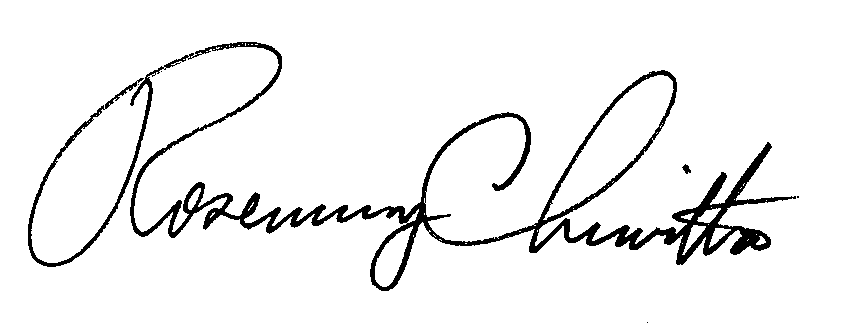  Secretary